Приложения:Рисунок 1                                                                  Рисунок 2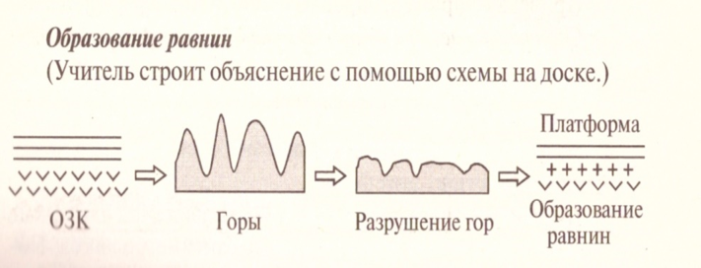 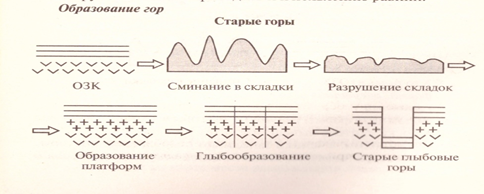 Рисунок 3                                                                 Рисунок 4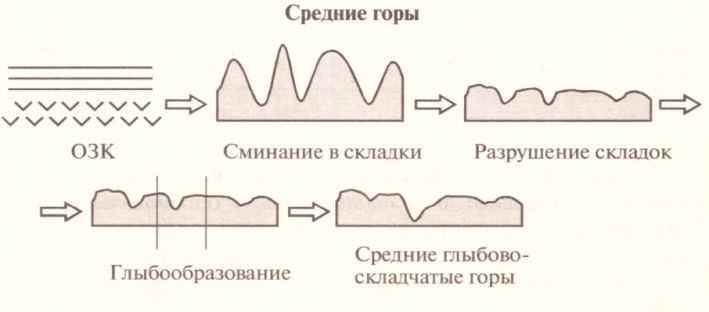 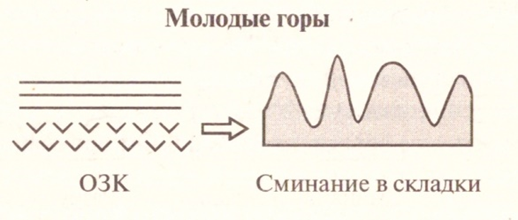 Рисунок 5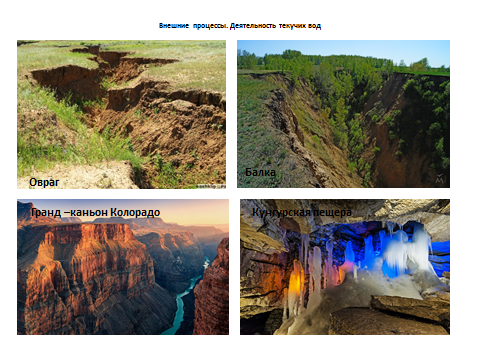 Рисунок 6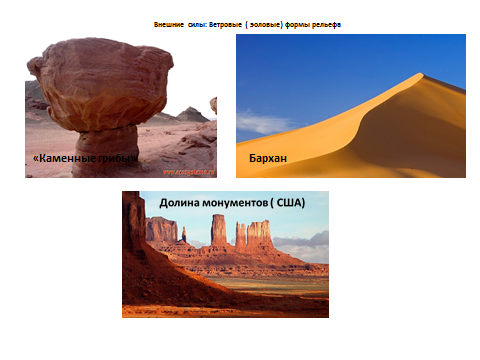 Рисунок 7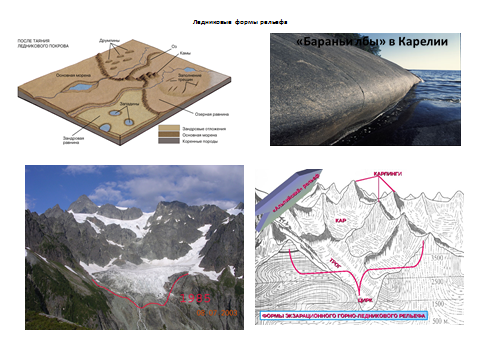 Рисунок 8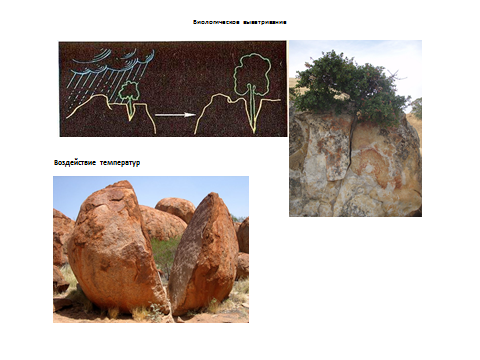 Рисунок 9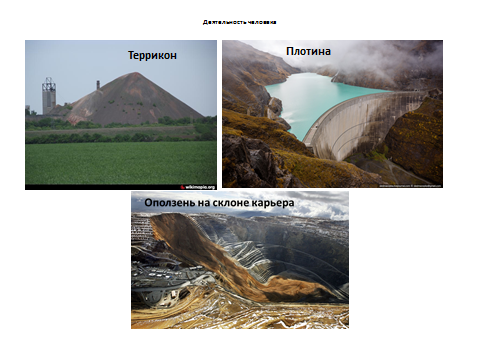 